В целях стимулирования научной (научно-исследовательской), научно-технической и инновационной деятельности на территории города Новосибирска, в соответствии с Федеральными законами от 23.08.1996 № 127-ФЗ «О науке и государственной научно-технической политике», от 06.10.2003 № 131-ФЗ «Об общих принципах организации местного самоуправления в Российской Федерации», руководствуясь Уставом города Новосибирска, ПОСТАНОВЛЯЮ:1. Утвердить Положение о премиях мэрии города Новосибирска в сфере науки и инноваций (приложение).2. Признать утратившим силу постановление мэрии города Новосибирска от 26.12.2017 № 5742 «О Положении о премиях мэрии города Новосибирска в сфере науки и инноваций».3. Департаменту промышленности, инноваций и предпринимательства мэрии города Новосибирска разместить постановление на официальном сайте города Новосибирска в информационно-телекоммуникационной сети «Интернет».  4. Департаменту информационной политики мэрии города Новосибирска обеспечить опубликование постановления.5. Контроль за исполнением постановления возложить на начальника департамента промышленности, инноваций и предпринимательства мэрии города Новосибирска. Приложениек постановлению мэриигорода Новосибирскаот 05.02.2019 № 364ПОЛОЖЕНИЕо премиях мэрии города Новосибирска в сфере науки и инноваций 1. Общие положения1.1. Положение о премиях мэрии города Новосибирска в сфере науки и инноваций (далее  Положение) разработано в соответствии с Федеральными законами от 23.08.1996 № 127-ФЗ «О науке и государственной научно-технической политике», от 06.10.2003 № 131-ФЗ «Об общих принципах организации местного самоуправления в Российской Федерации», Уставом города Новосибирска, постановлением мэрии города Новосибирска от 31.12.2015 № 7516 «Об утверждении муниципальной программы «Муниципальная поддержка деятельности в сфере промышленности и инновационной деятельности на территории города Новосибирска» на 2016 – 2020 годы».1.2. Положение определяет категории лиц, имеющих право претендовать на присуждение премии мэрии города Новосибирска в сфере науки и инноваций (далее – премия), и требования, которым они должны соответствовать, порядок проведения конкурса на присуждение премии (далее – конкурс), процедуру подведения его итогов и определения победителей.1.3. Присуждение премии осуществляется от имени мэрии города Новосибирска главным распорядителем бюджетных средств  департаментом промышленности, инноваций и предпринимательства мэрии города Новосибирска (далее  департамент) за счет средств бюджета города Новосибирска в пределах установленных лимитов бюджетных обязательств.1.4. Размер премии составляет 100000 рублей (включая сумму налога на доходы физических лиц).2. Категории лиц, имеющих право претендовать на присуждение премии, и требования, которым они должны соответствовать2.1. Право претендовать на присуждение премии предоставляется физическим лицам, занимающимся научной (научно-исследовательской), научно-технической или инновационной деятельностью в научных или образовательных организациях высшего образования, а также в организациях, включенных в единый реестр субъектов малого или среднего предпринимательства, один из видов осуществляемой деятельности которых входит в раздел «Научные исследования и разработки» Общероссийского классификатора видов экономической деятельности ОК 029-2014 (КДЕС Ред. 2), принятого приказом Федерального агентства по техническому регулированию и метрологии от 31.01.2014 № 14-ст (далее – инновационная организация), зарегистрированных в качестве юридического лица на территории города Новосибирска, достигнувшим значимых результатов в сфере научной (научно-исследовательской), научно-технической или инновационной деятельности в течение двух предыдущих лет и прошедшем периоде текущего года (далее – научные результаты), и являющимся:студентами (курсантами) – лицами, осваивающими образовательные программы бакалавриата, специалитета, магистратуры в возрасте до 30 лет включительно (далее  студенты);аспирантами, адъюнктами, ординаторами, специалистами (инженерно-техническими работниками) образовательных организаций высшего образования или научных организаций без ученой степени в возрасте до 30 лет включительно;научными работниками, педагогическими работниками без ученой степени в возрасте до 30 лет включительно либо имеющими на дату подачи заявки ученую степень кандидата наук в возрасте до 35 лет включительно, либо имеющими на дату подачи заявки ученую степень доктора наук в возрасте до 40 лет включительно;специалистами либо руководителями инновационных организаций в возрасте до 35 лет включительно.2.2. Кандидатуры для участия в конкурсе выдвигаются учеными (научными, научно-техническими) советами, советами молодых ученых и специалистов (далее  советы) научных организаций, образовательных организаций высшего образования, а также руководителями инновационных организаций.Советы, руководители инновационных организаций могут выдвинуть от организации не более трех кандидатур для участия в каждой из групп номинаций, предусмотренных подпунктами 3.6.1 – 3.6.4 Положения.2.3. Лица, указанные в пункте 2.1 Положения, не вправе претендовать на присуждение премии в случае:присуждения им премии мэрии города Новосибирска в сфере науки и инноваций ранее;обращения с работой, за которую они были удостоены премии государственного или регионального значения в области исследований или разработок.3. Порядок проведения конкурса3.1. Присуждение премии осуществляется по итогам проведения конкурса.3.2. Решение о проведении конкурса принимает начальник департамента.3.3. Извещение о проведении конкурса опубликовывается в периодическом печатном издании «Бюллетень органов местного самоуправления города Новосибирска» и размещается на официальном сайте города Новосибирска в информационно-телекоммуникационной сети «Интернет» (далее  официальный сайт города Новосибирска) по адресу http://novo-sibirsk.ru в подразделе «Новости мэрии» и на странице департамента в подразделе «Новости». 3.4. Извещение должно содержать следующие сведения:наименование и реквизиты организатора конкурса;реквизиты нормативного правового акта, в соответствии с которым проводится конкурс;предмет конкурса;источник финансирования;общую сумму средств бюджета города Новосибирска, выделенных на предоставление премий, размер одной премии;категории лиц, имеющих право претендовать на присуждение премии, и требования, которым они должны соответствовать;порядок ознакомления лиц, претендующих на присуждение премии (далее – соискатели премии) с процедурой и условиями конкурса;порядок оформления заявок на участие в конкурсе (далее – заявки), ссылку на бланки документов для участия в конкурсе, дату и время начала и окончания приема заявок;критерии оценки участников конкурса;место, дату, время рассмотрения заявок и подведения итогов конкурса, способ уведомления об итогах конкурса;перечень документов, представляемых победителями конкурса для перечисления премии, место и срок их представления;информацию о лицах, ответственных за прием заявок.3.5. Прием заявок осуществляется в течение 30 дней со дня опубликования извещения в периодическом печатном издании «Бюллетень органов местного самоуправления города Новосибирска».3.6. Конкурс проводится:3.6.1. Среди студентов за достижения в фундаментальной и прикладной науке по группе номинаций «Лучший начинающий исследователь в образовательных организациях», включающей следующие номинации:«Лучший начинающий исследователь в образовательных организациях высшего образования в отрасли физико-математических наук»;«Лучший начинающий исследователь в образовательных организациях высшего образования в отрасли химических наук»;«Лучший начинающий исследователь в образовательных организациях высшего образования в отрасли биологических наук»;«Лучший начинающий исследователь в образовательных организациях высшего образования в отрасли технических наук»;«Лучший начинающий исследователь в образовательных организациях высшего образования в отрасли сельскохозяйственных наук»;«Лучший начинающий исследователь в образовательных организациях высшего образования в отрасли гуманитарных наук»;«Лучший начинающий исследователь в образовательных организациях высшего образования в отрасли социально-экономических и общественных наук»;«Лучший начинающий исследователь в образовательных организациях высшего образования в отрасли медицинских наук»;«Лучший начинающий исследователь в образовательных организациях высшего образования в отрасли наук о Земле».3.6.2. Среди аспирантов, адъюнктов, ординаторов, специалистов (инженерно-технических работников), научных работников, педагогических работников образовательных организаций высшего образования за результаты научных исследований, внесших значительный вклад в развитие фундаментальной и прикладной науки, по группе номинаций «Лучший молодой исследователь в образовательных организациях высшего образования», включающей следующие номинации:«Лучший молодой исследователь в образовательных организациях высшего образования в отрасли физико-математических наук»;«Лучший молодой исследователь в образовательных организациях высшего образования в отрасли химических наук»;«Лучший молодой исследователь в образовательных организациях высшего образования в отрасли биологических наук»;«Лучший молодой исследователь в образовательных организациях высшего образования в отрасли технических наук»;«Лучший молодой исследователь в образовательных организациях высшего образования в отрасли сельскохозяйственных наук»;«Лучший молодой исследователь в образовательных организациях высшего образования в отрасли гуманитарных наук»;«Лучший молодой исследователь в образовательных организациях высшего образования в отрасли социально-экономических и общественных наук»;«Лучший молодой исследователь в образовательных организациях высшего образования в отрасли медицинских наук»;«Лучший молодой исследователь в образовательных организациях высшего образования в отрасли наук о Земле».3.6.3. Среди аспирантов, адъюнктов, ординаторов, специалистов (инженерно-технических работников), научных работников, педагогических работников научных организаций за результаты научных исследований, внесших значительный вклад в развитие фундаментальной и прикладной науки, по группе номинаций «Лучший молодой исследователь в организациях науки», включающей следующие номинации:«Лучший молодой исследователь в организациях науки в отрасли физико-математических наук»;«Лучший молодой исследователь в организациях науки в отрасли химических наук»;«Лучший молодой исследователь в организациях науки в отрасли биологических наук»;«Лучший молодой исследователь в организациях науки в отрасли технических наук»;«Лучший молодой исследователь в организациях науки в отрасли сельскохозяйственных наук»;«Лучший молодой исследователь в организациях науки в отрасли гуманитарных наук»;«Лучший молодой исследователь в организациях науки в отрасли социально-экономических и общественных наук»;«Лучший молодой исследователь в организациях науки в отрасли медицинских наук»;«Лучший молодой исследователь в организациях науки в отрасли наук о Земле».3.6.4. Среди специалистов или руководителей инновационных организаций за разработку и внедрение инновационной продукции, новой техники, технологии, приборов, оборудования, материалов и веществ, содействующих повышению эффективности деятельности в экономике, жилищно-коммунальном хозяйстве и (или) социальной сфере города Новосибирска, по группе номинаций «Лучший молодой инноватор», включающей следующие номинации:«Лучший молодой инноватор в сфере приборостроения, наукоемкого оборудования и автоматизации»;«Лучший молодой инноватор в сфере информационно-коммуникационных технологий, искусственного интеллекта, роботизированных систем, информационной безопасности»;«Лучший молодой инноватор в сфере новых материалов, нанотехнологий и способов конструирования»;«Лучший молодой инноватор в сфере биотехнологий (промышленных, агробиотехнологий, экологических, пищевых, лесных, аквабиотехнологий)»;«Лучший молодой инноватор в сфере медицины и здравоохранения»;«Лучший молодой инноватор в сфере энергоэффективности и энергосбережения, формирования новых источников, способов транспортировки и хранения энергии»;«Лучший молодой инноватор в сфере транспортных систем»;«Лучший молодой инноватор в сфере исследования недр и природных ресурсов, рациональной добычи и комплексной переработки полезных ископаемых».3.7. Прием заявок осуществляется в электронной форме в информационно-телекоммуникационной сети «Интернет» по адресу: https://science.novo-sibirsk.ru с использованием муниципальной информационной системы «Гранты и премии мэрии города Новосибирска в сфере науки и инноваций» (далее – МИС «Гранты и премии мэрии города Новосибирска в сфере науки и инноваций») в течение 30 дней со дня опубликования извещения о проведении конкурса в периодическом печатном издании «Бюллетень органов местного самоуправления города Новосибирска».К заявке соискатель премии прикрепляет электронные образы документов, полученные в результате сканирования документов на бумажных носителях, предусмотренных пунктом 3.8 Порядка, в формате pdf.Все прикрепленные сканированные документы должны быть сформированы в один файл. Наименование файла должно совпадать с заголовком документа. 3.8. Для участия в конкурсе соискатель премии представляет в департамент следующие документы:заявку, сформированную посредством заполнения электронной формы заявления в МИС «Гранты и премии мэрии города Новосибирска в сфере науки и инноваций» по форме согласно приложению 1 к Порядку, заверенную подписью руководителя организации, в которой учится или работает заявитель, и печатью (при наличии);документ, удостоверяющий личность соискателя премии (развороты с фотографией и с информацией о регистрации по месту жительства);документы, удостоверяющие личность и подтверждающие полномочия представителя соискателя премии (в случае, если с заявкой обращается представитель соискателя премии);нотариально заверенный перевод копии документа, удостоверяющего личность соискателя премии (в случае если соискатель является иностранным гражданином);диплом о присуждении ученой степени либо приказ министерства науки и высшего образования Российской Федерации о выдаче дипломов (при наличии);документы, подтверждающие присуждение соискателю премии наград и достижение им иных результатов по направлению деятельности, отвечающие теме исследования, за два предыдущих года и в прошедшем периоде текущего года;выписку из протокола заседания совета о выдвижении кандидатуры заявителя для участия в конкурсе либо решение руководителя инновационной организации о выдвижении кандидатуры на конкурс;выписку из единого государственного реестра юридических лиц в отношении организации, в которой учится или работает соискатель премии, а в отношении инновационной организации также выписку из единого реестра субъектов малого и среднего предпринимательства, выданную не ранее чем за 15 календарных дней, предшествующих дате подачи заявки (допускается представление выписок, распечатанных с официального сайта Федеральной налоговой службы http://egrul.nalog.ru и заверенных подписью руководителя заявителя и печатью (при ее наличии));свидетельство о постановке на учет соискателя премии в налоговом органе;страховое свидетельство обязательного пенсионного страхования соискателя премии;согласие соискателя премии на обработку мэрией города Новосибирска, департаментом его персональных данных в соответствии с требованиями, установленными законодательством Российской Федерации.В случае если документы, предусмотренные абзацами девятым – один-надцатым пункта 3.8 Положения, не представлены соискателем премии самостоятельно, они подлежат запросу в рамках межведомственного электронного взаимодействия.3.9. Соискатель премии вправе подать заявку на участие не более чем в одной из номинаций конкурса, предусмотренных пунктом 3.6 Положения. Дата и время подачи заявки фиксируется автоматически в МИС «Гранты и премии мэрии города Новосибирска в сфере науки и инноваций».3.10. Поданная заявка может быть отозвана соискателем премии либо руководителем организации, в которой учится или работает соискатель премии, путем направления письменного заявления об отзыве заявки в департамент до дня заседания координационного совета по поддержке деятельности молодых ученых (далее – координационный совет) в целях подведения итогов конкурса.Положение о координационном совете и состав координационного совета утверждаются постановлениями мэрии города Новосибирска.3.11. Департамент в течение 15 дней со дня окончания срока приема заявок:рассматривает представленные заявки и документы, предусмотренные пунктом 3.8 Положения;принимает решение об отказе в признании соискателя премии участником конкурса в случае выявления оснований, предусмотренных пунктом 3.12 Положения, осуществляет подготовку соответствующего уведомления с указанием причины для отказа и направляет его заявителю посредством МИС «Гранты и премии мэрии города Новосибирска в сфере науки и инноваций»;принимает решение о признании соискателя премии участником конкурса. 3.12. Основаниями для отказа в признании соискателя премии участником конкурса являются:нарушение установленных в извещении о проведении конкурса сроков и способов подачи заявки и документов, предусмотренных пунктом 3.7 Положения;непредставление документов, предусмотренных пунктом 3.8 Положения, или представление их не в полном объеме;несоответствие соискателя премии категориям и требованиям, предусмотренным разделом 2 Положения, а также несоответствие соискателя категориям участников конкурса, предусмотренным подпунктами 3.6.1 – 3.6.4 Положения для участия в соответствующей номинации;представление соискателем премии недостоверной информации.3.13. Количество премий, предоставляемых в рамках каждой номинации, определяется департаментом.3.14. Экспертиза поданных на участие в конкурсе заявок осуществляется в МИС «Гранты и премии мэрии города Новосибирска в сфере науки и инноваций» и предусматривает проведение специалистами в области науки и техники, привлекаемыми департаментом по соглашению с руководителями организаций, в которых они осуществляют свою деятельность (далее – эксперты), оценки качественных и количественных характеристик научных работ участников конкурса, а также выработку рекомендаций для координационного совета в целях принятия им решений о признании участников конкурса победителями. 3.15. Экспертами признаются граждане Российской Федерации, иностранные граждане или лица без гражданства, обладающие необходимым уровнем знаний и квалификации, чей авторитет в соответствующей области науки и техники подтверждается наличием интеллектуальных прав на результаты интеллектуальной деятельности.3.16. Подбор экспертов осуществляется департаментом в зависимости от научной (научной-исследовательской), научно-технической или инновационной направленности подлежащих экспертизе заявок.3.17. Специалисты департамента, ответственные за прием заявок, обеспечивают экспертам после их идентификации и аутентификации в МИС «Гранты и премии мэрии города Новосибирска в сфере науки и инноваций» доступ к разделу «Заявки» и осуществляют в МИС «Гранты и премии мэрии города Новосибирска в сфере науки и инноваций» назначение заявок экспертам в соответствии с номинациями, указанными в заявках. 3.18. Решение о количестве привлекаемых экспертов принимается департаментом. Количество экспертов, привлекаемых для проведения экспертизы, составляет от двух до пяти для каждой заявки. 3.19. Информация о назначенных для проведения экспертизы экспертах является конфиденциальной.3.20. При распределении заявок экспертам и проведении экспертизы не допускается конфликт интересов, который возникает, если эксперт: состоит или состоял в близких родственных отношениях с участником конкурса;является научным руководителем участника конкурса либо имеет совместные научные работы (публикации) с участником конкурса за два года, предшествовавших дате размещения извещения о проведении конкурса;является руководителем организации, в которой учится или работает участник конкурса;является участником конкурса; имеет по иным причинам личную заинтересованность в результатах экспертизы, которая может повлиять на объективность рассмотрения заявки. 3.21. В течение трех дней со дня назначения заявок эксперт подтверждает свое согласие в МИС «Гранты и премии мэрии города Новосибирска в сфере науки и инноваций» на проведение экспертизы либо отказывается от проведения экспертизы в связи с возникновением конфликта интересов или отсутствием достаточной компетенции для подготовки квалифицированного и объективного заключения по заявке.3.22. В случае если в течение трех дней эксперт не подтвердил свое согласие на проведение экспертизы, заявка назначается другому эксперту, о чем эксперт, не подтвердивший свое согласие на проведение экспертизы, ставится в известность путем направления ему информации по электронной почте.3.23. Эксперт перед проведением экспертизы обязан ознакомиться с настоящим Положением. 3.24. Эксперты проводят экспертизу лично и несут ответственность за обоснованность содержащихся в их экспертных заключениях выводов, предложений и рекомендаций.3.25. В случае если экспертом, осуществляющим экспертизу, выявлено несоответствие фактического содержания заявки указанной в ней номинации, заявка назначается на рассмотрение другому эксперту, осуществляющему деятельность в отрасли, соответствующей фактическому содержанию заявки. 3.26. Эксперты осуществляют проведение экспертизы и подготовку экспертного заключения в течение 14 дней со дня назначения им заявок. В заключительной части экспертного заключения эксперт должен высказать личное содержательное мнение о научной ценности заявки, ее сильных и слабых сторонах, дать рекомендации координационному совету по целесообразности ее поддержки.3.27. Оценка заявки экспертами осуществляется в соответствии с системой оценки заявок (приложение 2) с последующим суммированием присвоенных баллов.Итоговое количество баллов, набранных заявкой, определяется как среднее арифметическое значение баллов, присвоенных каждым экспертом по всем критериям оценки (с округлением до сотых).4. Подведение итогов конкурса и определение победителей4.1. В течение пяти дней со дня окончания срока проведения экспертизы департамент формирует общий рейтинг участников конкурса (приложение 3) по каждой из номинаций, указанных в подпунктах 3.6.1 – 3.6.4 Положения.Участнику конкурса, заявка которого набрала наибольшее итоговое количество баллов, присваивается первый номер в общем рейтинге, далее номера в рейтинге присваиваются в зависимости от количества набранных заявкой баллов. При равенстве баллов участнику конкурса, заявка которого подана раньше, присваивается меньший номер в общем рейтинге.4.2. Специалисты департамента, ответственные за прием заявок, обеспечивают членам координационного совета после их идентификации и аутентификации в МИС «Гранты и премии мэрии города Новосибирска в сфере науки и инноваций» доступ к просмотру заявок участников конкурса, экспертным заключениям и общим рейтингам участников.4.3. Координационный совет не позднее 20 дней со дня получения доступа к документам, указанным в пункте 4.2 Положения:рассматривает данные документы;принимает решение о признании участников конкурса победителями в соответствии с пунктом 4.5 Положения.4.4. Координационный совет имеет право принять решение, отличное от мнения экспертов в части количества баллов, набранных заявкой участника конкурса, с последующим изменением общего рейтинга, обосновав свое решение в соответствии с системой оценки, и занесением соответствующей информации в протокол заседания.4.5. Победителями конкурса признаются участники, занимающие меньшие номера в общем рейтинге, на присуждение премий которым достаточно суммы средств бюджета города, указанной в извещении о проведении конкурса, в рамках определенной номинации.4.6. Не могут быть признаны победителями конкурса участники конкурса: в группе номинации «Лучший начинающий исследователь в образовательных организациях высшего образования», набравшие менее 10 баллов (для гуманитарных и социально-общественных наук – менее 8 баллов);в группе номинации «Лучший молодой исследователь в образовательных организациях высшего образования», набравшие менее 13 баллов (для гуманитарных и социально-общественных наук – менее 11 баллов);в группе номинации «Лучший молодой исследователь в организациях науки», набравшие менее 16 баллов (для гуманитарных и социально-общественных наук – менее 12 баллов);в группе номинации «Лучший молодой инноватор», набравшие менее 12 баллов.4.7. Победителям конкурса присваивается звание «лауреат конкурса».4.8. Протокол заседания координационного совета, содержащий информацию о победителях конкурса, не позднее 14 дней со дня проведения заседания направляется в департамент.4.9. Департамент:не позднее трех дней со дня получения протокола заседания координационного совета размещает информацию о лауреатах конкурса на официальном сайте города Новосибирска и уведомляет победителей конкурса об итогах конкурса по адресу электронной почты, указанному в заявке;не позднее 30 дней со дня размещения информации об итогах конкурса на официальном сайте города Новосибирска вручает победителям конкурса дипломы лауреата конкурса (далее – диплом).4.10. Победитель конкурса (представитель победителя конкурса или организации, в которой учится или работает победитель конкурса) не позднее 14 дней со дня получения победителем конкурса диплома представляет в департамент следующие документы, необходимые для перечисления денежных средств:конкурсную документацию, предусмотренную пунктом 3.8 Положения;банковские реквизиты для перечисления денежных средств на расчетный счет.Копии документов принимаются при предъявлении подлинников документов (в случае если копии не заверены нотариально) и если иное не предусмотрено законодательством Российской Федерации. Каждый представляемый документ, содержащий более одного листа, сшивается и удостоверяется подписью руководителя организации, в которой учится или работает победитель конкурса, и заверяется печатью организации (при ее наличии). 4.11. Все представленные победителем документы, предусмотренные пунктом 4.10, регистрируются в журнале учета заявок с указанием:даты представления документов;фамилии и инициалов победителя конкурса;темы научного исследования;наименования организации, в которой учится или работает победитель конкурса;фамилии и инициалов лица, ответственного за прием документов;подписи лица, ответственного за прием документов, и победителя конкурса.4.12. Перечисление премии осуществляется департаментом в течение 30 дней со дня представления победителем конкурса (представителем победителя конкурса или организации, в которой учится или работает победитель конкурса) документов, предусмотренных пунктом 4.10 Положения.4.13. Информация о научных результатах, представленная на конкурс, не считается конфиденциальной (секретной) и может быть использована и опубликована департаментом, иными структурными подразделениями мэрии города Новосибирска, за исключением персональных данных._______________Приложение 1к Положению о премиях мэрии города Новосибирска в сфере науки инновацийФОРМАзаявки на участие в конкурсе на присуждение премии мэрии города Новосибирска в сфере науки и инновацийЗАЯВКАна участие в конкурсе на присуждение премии мэрии города Новосибирска в сфере науки и инноваций __________________________________________________________________________________(сокращенное название организации, в которой учится или работает соискатель премии)ходатайствует о присуждении в 20___ году _____________________________________________(фамилия, имя, отчество (при наличии) соискателя премии)__________________________________________________________________________________премии мэрии города Новосибирска в сфере науки и инноваций в номинации «________________________________________________________________________________»(название номинации)за достижение результатов в научном исследовании по теме: «_____________________________________________________________________________________________________________».(тема научного исследования)1. Общая информацияТаблица 12. Информация о научной работе2.1. Для номинаций «Лучший молодой исследователь в организациях науки», «Лучший молодой исследователь в образовательных организациях высшего образования», «Лучший начинающий исследователь в образовательных организациях высшего образования» в различных отраслях.Отрасль науки (выбрать одну отрасль):Таблица 22.2. Для номинации «Лучший молодой инноватор» в различных сферах.Сфера применения инновационной продукции или технологии (выбрать нужное):Таблица 32.3. Жизненный цикл научной работы:Таблица 42.4. Аннотация научной работы (объем текста не должен превышать 0,5 страницы формата А4, шрифт Times New Roman, размер 12 пт или 14 пт): __________________________________________________________________________________________________________________________________________________________________________________________________.2.5. Научный и/или внедренческий потенциал:2.5.1. Научная новизна работы (объем текста не должен превышать 0,5 страницы формата А4, шрифт Times New Roman, размер 12 пт или 14 пт): ____________________________________________________________________________________________________________________________________________________________________________________________________.2.5.2. Значимость полученных результатов и возможность их применения в экономике, социальной сфере города Новосибирска (объем текста не должен превышать 0,5 страницы формата А4, шрифт Times New Roman, размер 12 пт или 14 пт): __________________________________________________________________________________________________________________________________________________________________________________________________.2.5.3. Перечень наград (медалей, дипломов, благодарственных писем), полученных соискателем в течение двух предыдущих лет и прошедшем периоде текущего года по теме научного исследования: _________________________________________________________________________________________________________________________________________________________________________________________________________________________________________.2.6. Публикационная активность:2.6.1. Перечень публикаций, индексируемых в информационно-аналитических системах научного цитирования: «Российский индекс научного цитирования» (далее  РИНЦ), Web of Science, Scopus, за два предыдущих года и прошедший период текущего года по теме научного исследования (с указанием импакт-фактора/SJR журнала и поискового запроса, подтверждающего наличие публикации в базе данных): _________________________________________________________________________________________________________________________________________________________________________________________________________________.2.6.2. Суммарный импакт-фактор/SJR журналов, опубликованных за два предыдущих года и прошедший период текущего года по теме научного исследования: ______________________________________________________________________________________________________________________________________________________________________________________.2.6.3. Общее количество опубликованных научных, конструкторских и технологических произведений (в том числе книг, монографий) за два предыдущих года и прошедший период текущего года по теме научного исследования (указать количество и привести перечень): _________________________________________________________________________________________________________________________________________________________________________.2.7. Объекты интеллектуальной собственности:2.7.1. Перечень созданных результатов интеллектуальной деятельности (патентов, свидетельств, регистрационных удостоверений), имеющих государственную регистрацию и (или) правовую охрану в Российской Федерации, за ее пределами, за два предыдущих года и прошедший период текущего года по теме научного исследования: _______________________________________________________________________________________________________________________________________________________________________________________________.2.8. Вовлеченность в мировое научно-образовательное сообщество:2.8.1. Список очного участия соискателя в работе российских и международных конференций (заграничных) с указанием статуса доклада (устный, пленарный, стендовый) за два предыдущих года и прошедший период текущего года по теме научного исследования: __________________________________________________________________________________________________________________________________________________________________________.2.8.2. Участие в международных проектах за два предыдущих года и прошедший период текущего года по теме научного исследования: _____________________________________________________________________________________________________________________________________________________________________________________________________________.2.8.3. Участие в российских проектах за два предыдущих года и прошедший период текущего года по теме научного исследования: _______________________________________________________________________________________________________________________________________________________________________________________________________________.2.9. Коммерциализация:2.9.1. Количество сделок, грантов и/или использованных результатов интеллектуальной деятельности, переданных по договору об отчуждении, в том числе внесенных в качестве залога, внесенных в качестве вклада в уставной капитал, за два предыдущих года и прошедший период текущего года по теме научного исследования: ________________________________________________________________________________________________________________________________________________________________________________________________________.2.9.2. Объем финансовых средств, полученных от передачи результатов интеллектуальной собственности, в том числе по лицензионным договорам (соглашениям), договорам об отчуждении исключительного права, договорам на выполнение заказов хозяйствующих субъектов реального сектора экономики, по теме научного исследования: ________________________________________________________________________________________________________________________________________________________________________________________________.3. Личный вклад автора в достижение полученного научного результата (объем текста не должен превышать 0,5 страницы формата А4, шрифт Times New Roman, размер 12 пт или 14 пт): ______________________________________________________________________________________________________________________________________________________________.Организация-заявитель подтверждает, что представленная на конкурс информация:не нарушает авторские и иные права третьих лиц;не содержит сведений, составляющих государственную или иную охраняемую законом тайну в соответствии с законодательством Российской Федерации.М. П. (при наличии)СОГЛАСОВАНО:___________Приложение 2к Положению о премиях мэрии города Новосибирска в сфере науки и инноваций     СИСТЕМАоценки заявок участников конкурса на присуждение премий мэрии города Новосибирска в сфере науки и инноваций _____________Приложение 3к Положению о премиях мэрии города Новосибирска в сфере науки и инновацийОБЩИЙ РЕЙТИНГучастников конкурса на присуждение премий мэрии города Новосибирска в сфере науки и инноваций в номинации: _______________________________________________________________________________________________________________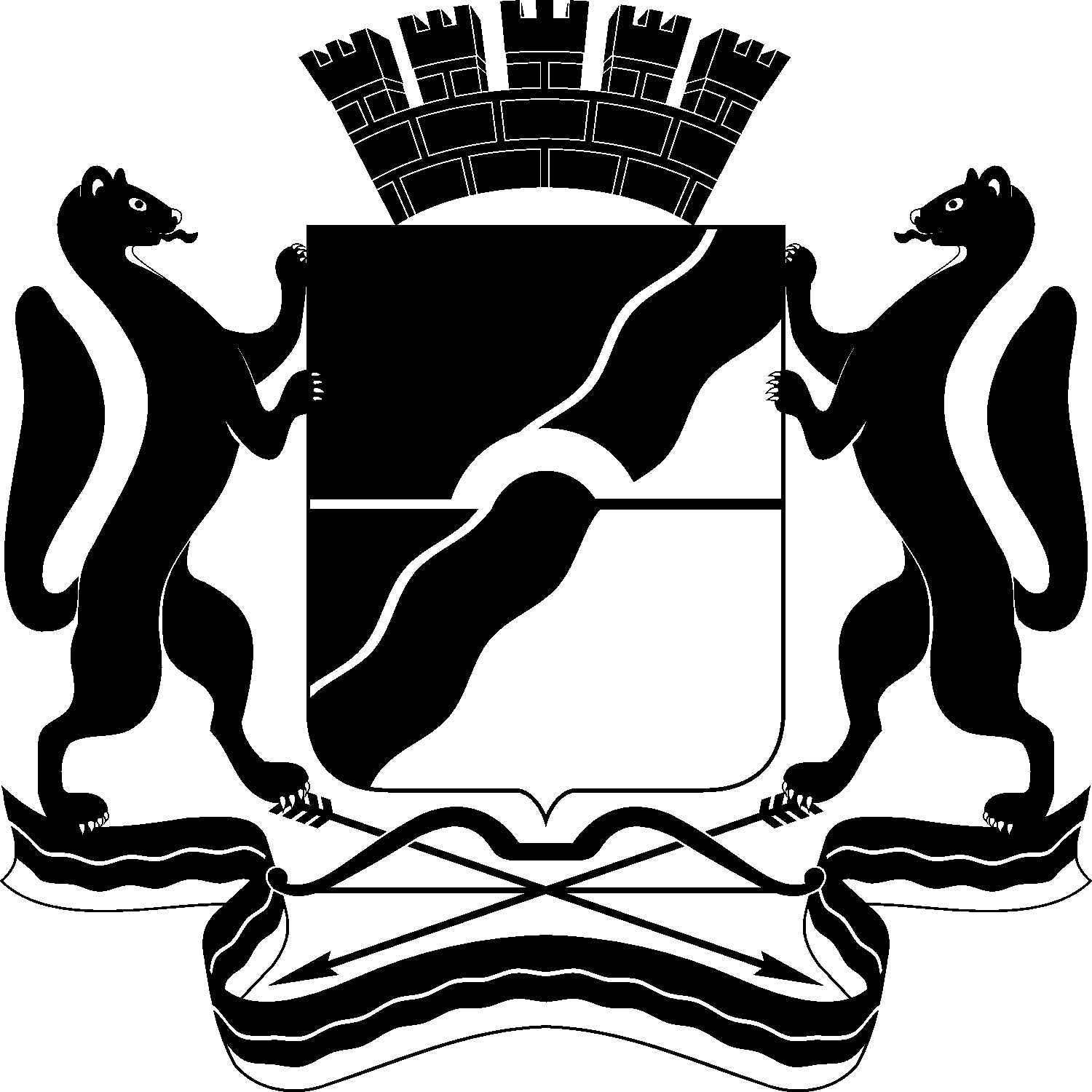 МЭРИЯ ГОРОДА НОВОСИБИРСКАПОСТАНОВЛЕНИЕОт  	  05.02.2019		№          364	О Положении о премиях мэрии города Новосибирска в сфере науки и инноваций Мэр города НовосибирскаА. Е. ЛокотьКамаев2275573УНиВНР1Информация о соискателе премииИнформация о соискателе премии1.1Фамилия, имя, отчество (при наличии)1.2Дата рождения1.3Категория соискателя премии: Студент (курсант) (указать бакалавриат/специалитет/ магистратура, курс);аспирант образовательной организации высшего образования/научной организации (указать год обучения);адъюнкт образовательной организации высшего образования/научной организации;ординатор образовательной организации высшего образования/научной организации;педагогический работник образовательной организации высшего образования/научной организации;специалист (инженерно-технический работник) образовательной организации высшего образования / научной организации;научный работник образовательной организации высшего образования научной организации;специалист либо руководитель инновационной организации1.4Ученая степень, дата присуждения степени (при наличии)1.5Ученое звание, дата присуждения звания (при наличии)1.6Должность соискателя премии в организации1.7Контактные данные: почтовый адрес, номер телефона, адрес электронной почты 2Информация об организацииИнформация об организации2.1Полное наименование организации2.2Вид деятельности по разделу «Научные исследования и разработки» Общероссийского классификатора видов экономической деятельности ОК 029-2014 (КДЕС Ред. 2), принятого приказом Федерального агентства по техническому регулированию и метрологии от 31.01.2014 № 14-ст2.3Фамилия, имя, отчество (при наличии) руководителя организации2.4Контактные данные: юридический адрес, почтовый адрес, номер телефона организации3Дополнительная информацияДополнительная информация3.1Фамилия, имя, отчество (при наличии), ученая степень, ученое звание, занимаемая должность научного руководителя соискателя (при наличии)3.2Фамилия, имя, отчество (при наличии), контактные данные (почтовый адрес, номер телефона, адрес электронной почты) лица, ответственного за оформление заявки от организации (при наличии такого лица)1Физико-математические науки2Химические науки3Биологические науки 4Технические науки 5Сельскохозяйственные науки 6Гуманитарные науки7Социально-экономические и общественные науки8Медицинские науки9Науки о Земле1Приборостроение, наукоемкое оборудование и автоматизация2Информационно-коммуникационные технологии, искусственный интеллект, роботизированные системы, информационная безопасность3Новые материалы, нанотехнологии и способы конструирования4Биотехнологии (промышленные, агробиотехнологии, экологические, пищевые, лесные, аквабиотехнологии)5Медицина и здравоохранение6Энергоэффективность и энергосбережение, формирование новых источников, способов транспортировки и хранения энергии7Транспортные системы8Исследование недр и природных ресурсов, рациональная добыча и комплексная переработка полезных ископаемых1Исследования (фундаментальные, прикладные, поисковые)2Разработка (проектирование)3Производство4Рынок (поставка продукта на рынок, эксплуатация)____________________________________________________________________________(наименование должности руководителяорганизации) (подпись, дата)(инициалы, фамилия)________________________________________________________________________(фамилия, имя, отчество (при наличии) соискателя премии)(подпись)(дата)КритерийПодкритерийЗначениеБалл12341. Научный и/или внедренческий потенциал1.1. Научная новизна работы1.1. Научная новизна работы1.1. Научная новизна работы1. Научный и/или внедренческий потенциалотсутствует01. Научный и/или внедренческий потенциалнаучная работа выполнена на уровне имеющихся аналогов 11. Научный и/или внедренческий потенциалрезультаты научной работы выше имеющихся аналогов21. Научный и/или внедренческий потенциалуникальная разработка31. Научный и/или внедренческий потенциал1.2. Значимость полученных результатов и возможность их применения в экономике, социальной сфере города Новосибирска1.2. Значимость полученных результатов и возможность их применения в экономике, социальной сфере города Новосибирска1.2. Значимость полученных результатов и возможность их применения в экономике, социальной сфере города Новосибирска1. Научный и/или внедренческий потенциалотсутствует01. Научный и/или внедренческий потенциалнет возможности определить в настоящее время11. Научный и/или внедренческий потенциалзначимость высокая, результаты работы могут быть применены в городе21. Научный и/или внедренческий потенциалзначимость высокая, результаты работы применяются в городе31. Научный и/или внедренческий потенциал1.3. Перечень наград (медалей, дипломов, благодарственных писем), полученных соискателем в течение двух лет и прошедшем периоде текущего года по теме научного исследования1.3. Перечень наград (медалей, дипломов, благодарственных писем), полученных соискателем в течение двух лет и прошедшем периоде текущего года по теме научного исследования1.3. Перечень наград (медалей, дипломов, благодарственных писем), полученных соискателем в течение двух лет и прошедшем периоде текущего года по теме научного исследования1. Научный и/или внедренческий потенциалнет01. Научный и/или внедренческий потенциалда1Суммарный балл по 1-му критерию (максимум 7 баллов):2. Публикационная активность2.1. Число публикаций, индексируемых в РИНЦ, Web of Science, Scopus, за два предыдущих года и прошедший период текущего года по теме научного исследования2.1. Число публикаций, индексируемых в РИНЦ, Web of Science, Scopus, за два предыдущих года и прошедший период текущего года по теме научного исследования2.1. Число публикаций, индексируемых в РИНЦ, Web of Science, Scopus, за два предыдущих года и прошедший период текущего года по теме научного исследования2. Публикационная активностьнет 02. Публикационная активность1 - 2 публикации РИНЦ12. Публикационная активностьболее 2 публикаций РИНЦ и/или 1 публикация Scopus/Web of Science (1 монография для гуманитарных, социально-экономических и общественных наук)22. Публикационная активность2 - 5 публикации Scopus/Web of Science (2 - 5 монографий для гуманитарных, социально-экономических и общественных наук)32. Публикационная активностьболее 5 публикаций Scopus/Web of Science (более 5 монографий для гуманитарных, социально-экономических и общественных наук)42. Публикационная активность2.2. Суммарный импакт-фактор/SJR журналов, опубликованных за два предыдущих года и прошедший период текущего года по теме научного исследования2.2. Суммарный импакт-фактор/SJR журналов, опубликованных за два предыдущих года и прошедший период текущего года по теме научного исследования2.2. Суммарный импакт-фактор/SJR журналов, опубликованных за два предыдущих года и прошедший период текущего года по теме научного исследования2. Публикационная активностьИФ=002. Публикационная активность0<ИФ≤212. Публикационная активность2<ИФ≤522. Публикационная активностьИФ>532. Публикационная активность2.3. Общее количество опубликованных научных, конструкторских и технологических произведений (в том числе книг, монографий) за два предыдущих года и прошедший период текущего года по теме научного исследования2.3. Общее количество опубликованных научных, конструкторских и технологических произведений (в том числе книг, монографий) за два предыдущих года и прошедший период текущего года по теме научного исследования2.3. Общее количество опубликованных научных, конструкторских и технологических произведений (в том числе книг, монографий) за два предыдущих года и прошедший период текущего года по теме научного исследования2. Публикационная активностьнет 02. Публикационная активностьот 1 до 2 публикаций12. Публикационная активностьот 3 до 5 публикаций22. Публикационная активностьболее 5 публикаций3Суммарный балл по 2-му критерию (максимум 10 баллов):3. Наличие объектов интеллектуальной собственности за два предыдущих года и прошедший период текущего года по теме научного исследованиянет 03. Наличие объектов интеллектуальной собственности за два предыдущих года и прошедший период текущего года по теме научного исследования1 объект интеллектуальной собственности13. Наличие объектов интеллектуальной собственности за два предыдущих года и прошедший период текущего года по теме научного исследования2 объекта интеллектуальной собственности23. Наличие объектов интеллектуальной собственности за два предыдущих года и прошедший период текущего года по теме научного исследованияболее 2 объектов интеллектуальной собственности3Суммарный балл по 3-му критерию (максимум 3 балла):4. Вовлеченность в мировое научно-образовательное сообщество4.1. Участие в работе российских и международных конференций (заграничных) с указанием статуса доклада за два предыдущих года и прошедший период текущего года по теме научного исследования4.1. Участие в работе российских и международных конференций (заграничных) с указанием статуса доклада за два предыдущих года и прошедший период текущего года по теме научного исследования4.1. Участие в работе российских и международных конференций (заграничных) с указанием статуса доклада за два предыдущих года и прошедший период текущего года по теме научного исследования4. Вовлеченность в мировое научно-образовательное сообществони одной конференции04. Вовлеченность в мировое научно-образовательное сообществодоклады в организации, где работает/учится соискатель 14. Вовлеченность в мировое научно-образовательное сообществоустный доклад на российской конференции и/или стендовый доклад на международной конференции24. Вовлеченность в мировое научно-образовательное сообществоустный доклад на международной конференции34. Вовлеченность в мировое научно-образовательное сообществопленарный доклад на международной конференции44. Вовлеченность в мировое научно-образовательное сообществоустный доклад на крупном международном симпозиуме 54. Вовлеченность в мировое научно-образовательное сообщество4.2. Участие в международных проектах за два предыдущих года и прошедший период текущего года по теме научного исследования по теме научного исследования4.2. Участие в международных проектах за два предыдущих года и прошедший период текущего года по теме научного исследования по теме научного исследования4.2. Участие в международных проектах за два предыдущих года и прошедший период текущего года по теме научного исследования по теме научного исследования4. Вовлеченность в мировое научно-образовательное сообществонет04. Вовлеченность в мировое научно-образовательное сообщество1 проект14. Вовлеченность в мировое научно-образовательное сообщество2 проекта24. Вовлеченность в мировое научно-образовательное сообщество3 и более проектов34. Вовлеченность в мировое научно-образовательное сообщество4.3. Участие в российских проектах за два предыдущих года и прошедший период текущего года по теме научного исследования по теме научного исследования4.3. Участие в российских проектах за два предыдущих года и прошедший период текущего года по теме научного исследования по теме научного исследования4.3. Участие в российских проектах за два предыдущих года и прошедший период текущего года по теме научного исследования по теме научного исследования4. Вовлеченность в мировое научно-образовательное сообществонет04. Вовлеченность в мировое научно-образовательное сообщество1 проект14. Вовлеченность в мировое научно-образовательное сообщество2 проекта24. Вовлеченность в мировое научно-образовательное сообщество3 и более проектов3Суммарный балл по 4-му критерию (максимум 11 баллов):5. Коммерциализация5.1. Количество сделок, грантов, использованных результатов интеллектуальной деятельности, переданных по договору об отчуждении, в том числе внесенных в качестве залога, внесенных в качестве вклада в уставной капитал, по теме научного исследования5.1. Количество сделок, грантов, использованных результатов интеллектуальной деятельности, переданных по договору об отчуждении, в том числе внесенных в качестве залога, внесенных в качестве вклада в уставной капитал, по теме научного исследования5.1. Количество сделок, грантов, использованных результатов интеллектуальной деятельности, переданных по договору об отчуждении, в том числе внесенных в качестве залога, внесенных в качестве вклада в уставной капитал, по теме научного исследования5. Коммерциализациянет05. Коммерциализацияот 1 до 215. Коммерциализацияот 3 до 525. Коммерциализацияболее 535. Коммерциализация5.2. Объем финансовых средств, полученных от передачи результатов интеллектуальной собственности, в том числе по лицензионным договорам (соглашениям), договорам об отчуждении исключительного права, договорам на выполнение заказов хозяйствующих субъектов реального сектора экономики, по теме научного исследования:5.2. Объем финансовых средств, полученных от передачи результатов интеллектуальной собственности, в том числе по лицензионным договорам (соглашениям), договорам об отчуждении исключительного права, договорам на выполнение заказов хозяйствующих субъектов реального сектора экономики, по теме научного исследования:5.2. Объем финансовых средств, полученных от передачи результатов интеллектуальной собственности, в том числе по лицензионным договорам (соглашениям), договорам об отчуждении исключительного права, договорам на выполнение заказов хозяйствующих субъектов реального сектора экономики, по теме научного исследования:5. Коммерциализация005. Коммерциализациядо 1000000 рублей15. Коммерциализацияболее 1000000 рублей2Суммарный балл по 5-му критерию (максимум 5 баллов):Общая экспертная оценка (максимум 36 баллов):№п/пФамилия, имя, отчество (при наличии)участника конкурсаОрганизация, в которой учится или работает участник конкурсаТема научной работыСуммарный балл, эксперт №Суммарныйбалл, эксперт №Суммарный балл, эксперт №Суммарный балл, эксперт №Суммарный балл, эксперт №Среднеарифметическое значение баллов (с округлением до сотых)Дата/время подачи заявки123456789101112____________________________________________________________________________________________(наименование должности руководителя структурного подразделения мэрии города Новосибирска)________________________(подпись, дата)__________________________________(инициалы, фамилия)